EVALUASI PEMBELAJARANKomponen penilaian :Kehadiran = 10 %Tugas = 20 %UTS = 30 %UAS = 40 %Jakarta, 13 Februari 2017Mengetahui,										Ketua Program Studi,								Dosen Pengampu,Dr. Hosizah, SKM, MKM							Nauri Anggita Temesvari, SKM, MKM				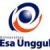 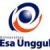 RENCANA PEMBELAJARAN SEMESTER GENAP 2016/2017RENCANA PEMBELAJARAN SEMESTER GENAP 2016/2017RENCANA PEMBELAJARAN SEMESTER GENAP 2016/2017RENCANA PEMBELAJARAN SEMESTER GENAP 2016/2017RENCANA PEMBELAJARAN SEMESTER GENAP 2016/2017RENCANA PEMBELAJARAN SEMESTER GENAP 2016/2017RENCANA PEMBELAJARAN SEMESTER GENAP 2016/2017RENCANA PEMBELAJARAN SEMESTER GENAP 2016/2017RENCANA PEMBELAJARAN SEMESTER GENAP 2016/2017PROGRAM STUDI MANAJEMEN INFORMASI KESEHATAN FAKULTAS ILMU-ILMU KESEHATANPROGRAM STUDI MANAJEMEN INFORMASI KESEHATAN FAKULTAS ILMU-ILMU KESEHATANPROGRAM STUDI MANAJEMEN INFORMASI KESEHATAN FAKULTAS ILMU-ILMU KESEHATANPROGRAM STUDI MANAJEMEN INFORMASI KESEHATAN FAKULTAS ILMU-ILMU KESEHATANPROGRAM STUDI MANAJEMEN INFORMASI KESEHATAN FAKULTAS ILMU-ILMU KESEHATANPROGRAM STUDI MANAJEMEN INFORMASI KESEHATAN FAKULTAS ILMU-ILMU KESEHATANPROGRAM STUDI MANAJEMEN INFORMASI KESEHATAN FAKULTAS ILMU-ILMU KESEHATANPROGRAM STUDI MANAJEMEN INFORMASI KESEHATAN FAKULTAS ILMU-ILMU KESEHATANPROGRAM STUDI MANAJEMEN INFORMASI KESEHATAN FAKULTAS ILMU-ILMU KESEHATANUNIVERSITAS ESA UNGGULUNIVERSITAS ESA UNGGULUNIVERSITAS ESA UNGGULUNIVERSITAS ESA UNGGULUNIVERSITAS ESA UNGGULUNIVERSITAS ESA UNGGULUNIVERSITAS ESA UNGGULUNIVERSITAS ESA UNGGULUNIVERSITAS ESA UNGGULMata kuliahMata kuliahMata kuliah:Manajemen Sumber Daya ManusiaManajemen Sumber Daya ManusiaManajemen Sumber Daya ManusiaKode MKKode MK:MIK 532Mata kuliah prasyaratMata kuliah prasyaratMata kuliah prasyarat:---Bobot MKBobot MK:2 SKSDosen PengampuDosen PengampuDosen Pengampu:Nauri Anggita Temesvari, SKM MKMNauri Anggita Temesvari, SKM MKMNauri Anggita Temesvari, SKM MKMKode DosenKode Dosen:7502Alokasi WaktuAlokasi WaktuAlokasi Waktu:Tatap muka 14 x 100 menit, tidak ada praktikTatap muka 14 x 100 menit, tidak ada praktikTatap muka 14 x 100 menit, tidak ada praktikTatap muka 14 x 100 menit, tidak ada praktikTatap muka 14 x 100 menit, tidak ada praktikTatap muka 14 x 100 menit, tidak ada praktikTatap muka 14 x 100 menit, tidak ada praktikCapaian PembelajaranCapaian PembelajaranCapaian Pembelajaran:Mengetahui konsep manajemen sumber daya manusia dalam pelayanan kesehatanMengetahui fungsi manajemen sumber daya manusiaMengetahui tahapan proses dalam manajemen sumber daya manusiaMengetahui konsep manajemen sumber daya manusia dalam pelayanan kesehatanMengetahui fungsi manajemen sumber daya manusiaMengetahui tahapan proses dalam manajemen sumber daya manusiaMengetahui konsep manajemen sumber daya manusia dalam pelayanan kesehatanMengetahui fungsi manajemen sumber daya manusiaMengetahui tahapan proses dalam manajemen sumber daya manusiaMengetahui konsep manajemen sumber daya manusia dalam pelayanan kesehatanMengetahui fungsi manajemen sumber daya manusiaMengetahui tahapan proses dalam manajemen sumber daya manusiaMengetahui konsep manajemen sumber daya manusia dalam pelayanan kesehatanMengetahui fungsi manajemen sumber daya manusiaMengetahui tahapan proses dalam manajemen sumber daya manusiaMengetahui konsep manajemen sumber daya manusia dalam pelayanan kesehatanMengetahui fungsi manajemen sumber daya manusiaMengetahui tahapan proses dalam manajemen sumber daya manusiaMengetahui konsep manajemen sumber daya manusia dalam pelayanan kesehatanMengetahui fungsi manajemen sumber daya manusiaMengetahui tahapan proses dalam manajemen sumber daya manusiaSESIKEMAMPUANAKHIRKEMAMPUANAKHIRMATERI PEMBELAJARANMATERI PEMBELAJARANBENTUK PEMBELAJARANSUMBER PEMBELAJARANSUMBER PEMBELAJARANINDIKATORPENILAIANINDIKATORPENILAIANINDIKATORPENILAIAN1Mahasiswa mampu menguraikan definisi manajemen, definisi sumber daya manusia, tujuan manajemen sumber daya manusiaMahasiswa mampu menguraikan definisi manajemen, definisi sumber daya manusia, tujuan manajemen sumber daya manusiaKonsep Manajemen Sumber Daya ManusiaKonsep Manajemen Sumber Daya ManusiaMetoda contextual instructionMedia : kelas, komputer, LCD, whiteboard,webFlemming, L. Fallon; R., Charles McConnel. (2014). Human Resource Management in Health Care Second Edition Undang-Undang Tenaga Kesehatan Nomor 36 Tahun 2014Ilyas, Yaslis. (2000).  Perencanaan Sumber Daya Manusia (Teori, Metode dan Formula).Ilyas, Yaslis. (2011). Kinerja, Teori, Penilaian dan PelatihanFlemming, L. Fallon; R., Charles McConnel. (2014). Human Resource Management in Health Care Second Edition Undang-Undang Tenaga Kesehatan Nomor 36 Tahun 2014Ilyas, Yaslis. (2000).  Perencanaan Sumber Daya Manusia (Teori, Metode dan Formula).Ilyas, Yaslis. (2011). Kinerja, Teori, Penilaian dan PelatihanMampu menguraikan definisi manajemen, definisi sumber daya manusia, tujuan manajemen sumber daya manusiaMampu menguraikan definisi manajemen, definisi sumber daya manusia, tujuan manajemen sumber daya manusiaMampu menguraikan definisi manajemen, definisi sumber daya manusia, tujuan manajemen sumber daya manusia2Mahasiswa mampu menguraikan fungsi manajemen dalam Planning, Organizing, Directing, dan ControllingMahasiswa mampu menguraikan fungsi manajemen dalam Planning, Organizing, Directing, dan ControllingFungsi Manajemen Sumber Daya ManusiaFungsi Manajemen Sumber Daya ManusiaMetoda contextual instructionMedia : kelas, komputer, LCD, whiteboard,webFlemming, L. Fallon; R., Charles McConnel. (2014). Human Resource Management in Health Care Second Edition Undang-Undang Tenaga Kesehatan Nomor 36 Tahun 2014Ilyas, Yaslis. (2000).  Perencanaan Sumber Daya Manusia (Teori, Metode dan Formula).Ilyas, Yaslis. (2011). Kinerja, Teori, Penilaian dan PelatihanFlemming, L. Fallon; R., Charles McConnel. (2014). Human Resource Management in Health Care Second Edition Undang-Undang Tenaga Kesehatan Nomor 36 Tahun 2014Ilyas, Yaslis. (2000).  Perencanaan Sumber Daya Manusia (Teori, Metode dan Formula).Ilyas, Yaslis. (2011). Kinerja, Teori, Penilaian dan PelatihanMampu menguraikan fungsi manajemen dalam Planning, Organizing, Directing, dan ControllingMampu menguraikan fungsi manajemen dalam Planning, Organizing, Directing, dan ControllingMampu menguraikan fungsi manajemen dalam Planning, Organizing, Directing, dan Controlling3Mahasiswa mampu menguraikan kebijakan dan peraturan yang mengatur tentang tenaga kesehatan di indonesiaMahasiswa mampu menguraikan kebijakan dan peraturan yang mengatur tentang tenaga kesehatan di indonesiaPeraturan Perundangan yang mengatur tentang tenaga kesehatan di IndonesiaPeraturan Perundangan yang mengatur tentang tenaga kesehatan di IndonesiaMetoda contextual instructionMedia : kelas, komputer, LCD, whiteboard,webFlemming, L. Fallon; R., Charles McConnel. (2014). Human Resource Management in Health Care Second Edition Undang-Undang Tenaga Kesehatan Nomor 36 Tahun 2014Ilyas, Yaslis. (2000).  Perencanaan Sumber Daya Manusia (Teori, Metode dan Formula).Ilyas, Yaslis. (2011). Kinerja, Teori, Penilaian dan PelatihanFlemming, L. Fallon; R., Charles McConnel. (2014). Human Resource Management in Health Care Second Edition Undang-Undang Tenaga Kesehatan Nomor 36 Tahun 2014Ilyas, Yaslis. (2000).  Perencanaan Sumber Daya Manusia (Teori, Metode dan Formula).Ilyas, Yaslis. (2011). Kinerja, Teori, Penilaian dan PelatihanMampu menguraikan kebijakan dan peraturan yang mengatur tentang tenaga kesehatan di indonesiaMampu menguraikan kebijakan dan peraturan yang mengatur tentang tenaga kesehatan di indonesiaMampu menguraikan kebijakan dan peraturan yang mengatur tentang tenaga kesehatan di indonesia4Mahasiswa mampu menguraikan masalah SDM kesehatan di Indonesia dengan melakukan identifikasi masalah dan cara penyelesaian masalahnyaMahasiswa mampu menguraikan masalah SDM kesehatan di Indonesia dengan melakukan identifikasi masalah dan cara penyelesaian masalahnyaMasalah SDM Kesehatan di IndonesiaMasalah SDM Kesehatan di IndonesiaMetoda contextual instructionMedia : kelas, komputer, LCD, whiteboard,webFlemming, L. Fallon; R., Charles McConnel. (2014). Human Resource Management in Health Care Second Edition Undang-Undang Tenaga Kesehatan Nomor 36 Tahun 2014Ilyas, Yaslis. (2000).  Perencanaan Sumber Daya Manusia (Teori, Metode dan Formula).Ilyas, Yaslis. (2011). Kinerja, Teori, Penilaian dan PelatihanFlemming, L. Fallon; R., Charles McConnel. (2014). Human Resource Management in Health Care Second Edition Undang-Undang Tenaga Kesehatan Nomor 36 Tahun 2014Ilyas, Yaslis. (2000).  Perencanaan Sumber Daya Manusia (Teori, Metode dan Formula).Ilyas, Yaslis. (2011). Kinerja, Teori, Penilaian dan PelatihanMampu menguraikan masalah SDM kesehatan di Indonesia dengan melakukan identifikasi masalah dan cara penyelesaian masalahnyaMampu menguraikan masalah SDM kesehatan di Indonesia dengan melakukan identifikasi masalah dan cara penyelesaian masalahnyaMampu menguraikan masalah SDM kesehatan di Indonesia dengan melakukan identifikasi masalah dan cara penyelesaian masalahnya5Mahasiswa mampu menguraikan definisi, tujuan, dan ruang lingkup perencanaan SDM Mahasiswa mampu menguraikan definisi, tujuan, dan ruang lingkup perencanaan SDM Perencanaan SDMPerencanaan SDMMetoda contextual instructionMedia : kelas, komputer, LCD, whiteboard,webFlemming, L. Fallon; R., Charles McConnel. (2014). Human Resource Management in Health Care Second Edition Undang-Undang Tenaga Kesehatan Nomor 36 Tahun 2014Ilyas, Yaslis. (2000).  Perencanaan Sumber Daya Manusia (Teori, Metode dan Formula).Ilyas, Yaslis. (2011). Kinerja, Teori, Penilaian dan PelatihanFlemming, L. Fallon; R., Charles McConnel. (2014). Human Resource Management in Health Care Second Edition Undang-Undang Tenaga Kesehatan Nomor 36 Tahun 2014Ilyas, Yaslis. (2000).  Perencanaan Sumber Daya Manusia (Teori, Metode dan Formula).Ilyas, Yaslis. (2011). Kinerja, Teori, Penilaian dan PelatihanMampu menguraikan definisi, tujuan, dan ruang lingkup perencanaan SDMMampu menguraikan definisi, tujuan, dan ruang lingkup perencanaan SDMMampu menguraikan definisi, tujuan, dan ruang lingkup perencanaan SDM6Mahasiswa mampu menguraikan definisi, tujuan, dan ruang lingkup rekrutmen SDMMahasiswa mampu menguraikan definisi, tujuan, dan ruang lingkup rekrutmen SDMRekrutmen SDM Rekrutmen SDM Metoda contextual instructionMedia : kelas, komputer, LCD, whiteboard,webFlemming, L. Fallon; R., Charles McConnel. (2014). Human Resource Management in Health Care Second Edition Undang-Undang Tenaga Kesehatan Nomor 36 Tahun 2014Ilyas, Yaslis. (2000).  Perencanaan Sumber Daya Manusia (Teori, Metode dan Formula).Ilyas, Yaslis. (2011). Kinerja, Teori, Penilaian dan PelatihanFlemming, L. Fallon; R., Charles McConnel. (2014). Human Resource Management in Health Care Second Edition Undang-Undang Tenaga Kesehatan Nomor 36 Tahun 2014Ilyas, Yaslis. (2000).  Perencanaan Sumber Daya Manusia (Teori, Metode dan Formula).Ilyas, Yaslis. (2011). Kinerja, Teori, Penilaian dan PelatihanMampu menguraikan definisi, tujuan, dan ruang lingkup rekrutmen SDMMampu menguraikan definisi, tujuan, dan ruang lingkup rekrutmen SDMMampu menguraikan definisi, tujuan, dan ruang lingkup rekrutmen SDM7Mahasiswa menguraikan definisi, tujuan, dan ruang lingkup seleksi dan staffingMahasiswa menguraikan definisi, tujuan, dan ruang lingkup seleksi dan staffingSeleksi dan StaffingSeleksi dan StaffingMetoda contextual instructionMedia : kelas, komputer, LCD, whiteboard,webFlemming, L. Fallon; R., Charles McConnel. (2014). Human Resource Management in Health Care Second Edition Undang-Undang Tenaga Kesehatan Nomor 36 Tahun 2014Ilyas, Yaslis. (2000).  Perencanaan Sumber Daya Manusia (Teori, Metode dan Formula).Ilyas, Yaslis. (2011). Kinerja, Teori, Penilaian dan PelatihanFlemming, L. Fallon; R., Charles McConnel. (2014). Human Resource Management in Health Care Second Edition Undang-Undang Tenaga Kesehatan Nomor 36 Tahun 2014Ilyas, Yaslis. (2000).  Perencanaan Sumber Daya Manusia (Teori, Metode dan Formula).Ilyas, Yaslis. (2011). Kinerja, Teori, Penilaian dan PelatihanMampu menguraikan definisi, tujuan, dan ruang lingkup seleksi dan staffingMampu menguraikan definisi, tujuan, dan ruang lingkup seleksi dan staffingMampu menguraikan definisi, tujuan, dan ruang lingkup seleksi dan staffing8Mahasiswa mampu menguraikan definisi, tujuan, dan ruang lingkup pelatihan dan pengembangan SDMMahasiswa mampu menguraikan definisi, tujuan, dan ruang lingkup pelatihan dan pengembangan SDMPelatihan dan Pengembangan SDMPelatihan dan Pengembangan SDMMetoda contextual instructionMedia : kelas, komputer, LCD, whiteboard,webFlemming, L. Fallon; R., Charles McConnel. (2014). Human Resource Management in Health Care Second Edition Undang-Undang Tenaga Kesehatan Nomor 36 Tahun 2014Ilyas, Yaslis. (2000).  Perencanaan Sumber Daya Manusia (Teori, Metode dan Formula).Ilyas, Yaslis. (2011). Kinerja, Teori, Penilaian dan PelatihanFlemming, L. Fallon; R., Charles McConnel. (2014). Human Resource Management in Health Care Second Edition Undang-Undang Tenaga Kesehatan Nomor 36 Tahun 2014Ilyas, Yaslis. (2000).  Perencanaan Sumber Daya Manusia (Teori, Metode dan Formula).Ilyas, Yaslis. (2011). Kinerja, Teori, Penilaian dan PelatihanMampu menguraikan definisi, tujuan, dan ruang lingkup pelatihan dan pengembangan SDMMampu menguraikan definisi, tujuan, dan ruang lingkup pelatihan dan pengembangan SDMMampu menguraikan definisi, tujuan, dan ruang lingkup pelatihan dan pengembangan SDM9Mahasiswa mampu menguraikan definisi, tujuan, dan ruang lingkup penilaian kinerja pegawaiMahasiswa mampu menguraikan definisi, tujuan, dan ruang lingkup penilaian kinerja pegawaiPenilaian Kinerja PegawaiPenilaian Kinerja PegawaiMetoda contextual instructionMedia : kelas, komputer, LCD, whiteboard,webFlemming, L. Fallon; R., Charles McConnel. (2014). Human Resource Management in Health Care Second Edition Undang-Undang Tenaga Kesehatan Nomor 36 Tahun 2014Ilyas, Yaslis. (2000).  Perencanaan Sumber Daya Manusia (Teori, Metode dan Formula).Ilyas, Yaslis. (2011). Kinerja, Teori, Penilaian dan PelatihanFlemming, L. Fallon; R., Charles McConnel. (2014). Human Resource Management in Health Care Second Edition Undang-Undang Tenaga Kesehatan Nomor 36 Tahun 2014Ilyas, Yaslis. (2000).  Perencanaan Sumber Daya Manusia (Teori, Metode dan Formula).Ilyas, Yaslis. (2011). Kinerja, Teori, Penilaian dan PelatihanMampu menguraikan definisi, tujuan, dan ruang lingkup penilaian kinerja pegawaiMampu menguraikan definisi, tujuan, dan ruang lingkup penilaian kinerja pegawaiMampu menguraikan definisi, tujuan, dan ruang lingkup penilaian kinerja pegawai10Mahasiswa mampu menguraikan definisi, tujuan, dan ruang lingkup sistem kompensasi pegawaiMahasiswa mampu menguraikan definisi, tujuan, dan ruang lingkup sistem kompensasi pegawaiSistem Kompensasi PegawaiSistem Kompensasi PegawaiMetoda contextual instructionMedia : kelas, komputer, LCD, whiteboard,webFlemming, L. Fallon; R., Charles McConnel. (2014). Human Resource Management in Health Care Second Edition Undang-Undang Tenaga Kesehatan Nomor 36 Tahun 2014Ilyas, Yaslis. (2000).  Perencanaan Sumber Daya Manusia (Teori, Metode dan Formula).Ilyas, Yaslis. (2011). Kinerja, Teori, Penilaian dan PelatihanFlemming, L. Fallon; R., Charles McConnel. (2014). Human Resource Management in Health Care Second Edition Undang-Undang Tenaga Kesehatan Nomor 36 Tahun 2014Ilyas, Yaslis. (2000).  Perencanaan Sumber Daya Manusia (Teori, Metode dan Formula).Ilyas, Yaslis. (2011). Kinerja, Teori, Penilaian dan PelatihanMampu menguraikan definisi, tujuan, dan ruang lingkup sistem kompensasi pegawaiMampu menguraikan definisi, tujuan, dan ruang lingkup sistem kompensasi pegawaiMampu menguraikan definisi, tujuan, dan ruang lingkup sistem kompensasi pegawai11Mahasiswa mampu menguraikan definisi, tujuan, dan cara melakukan analisis beban kerjaMahasiswa mampu menguraikan definisi, tujuan, dan cara melakukan analisis beban kerjaAnalisis Beban KerjaAnalisis Beban KerjaMetoda contextual instructionMedia : kelas, komputer, LCD, whiteboard,webFlemming, L. Fallon; R., Charles McConnel. (2014). Human Resource Management in Health Care Second Edition Undang-Undang Tenaga Kesehatan Nomor 36 Tahun 2014Ilyas, Yaslis. (2000).  Perencanaan Sumber Daya Manusia (Teori, Metode dan Formula).Ilyas, Yaslis. (2011). Kinerja, Teori, Penilaian dan PelatihanFlemming, L. Fallon; R., Charles McConnel. (2014). Human Resource Management in Health Care Second Edition Undang-Undang Tenaga Kesehatan Nomor 36 Tahun 2014Ilyas, Yaslis. (2000).  Perencanaan Sumber Daya Manusia (Teori, Metode dan Formula).Ilyas, Yaslis. (2011). Kinerja, Teori, Penilaian dan PelatihanMampu menguraikan definisi, tujuan, dan cara melakukan analisis beban kerjaMampu menguraikan definisi, tujuan, dan cara melakukan analisis beban kerjaMampu menguraikan definisi, tujuan, dan cara melakukan analisis beban kerja12Mahasiswa mampu menguraikan definisi, tujuan, manfaat, dan ruang lingkup kesehatan dan keselamatan kerja pegawaiMahasiswa mampu menguraikan definisi, tujuan, manfaat, dan ruang lingkup kesehatan dan keselamatan kerja pegawaiKesehatan dan Keselamatan Kerja Pegawai Kesehatan dan Keselamatan Kerja Pegawai Metoda contextual instructionMedia : kelas, komputer, LCD, whiteboard,webFlemming, L. Fallon; R., Charles McConnel. (2014). Human Resource Management in Health Care Second Edition Undang-Undang Tenaga Kesehatan Nomor 36 Tahun 2014Ilyas, Yaslis. (2000).  Perencanaan Sumber Daya Manusia (Teori, Metode dan Formula).Ilyas, Yaslis. (2011). Kinerja, Teori, Penilaian dan PelatihanFlemming, L. Fallon; R., Charles McConnel. (2014). Human Resource Management in Health Care Second Edition Undang-Undang Tenaga Kesehatan Nomor 36 Tahun 2014Ilyas, Yaslis. (2000).  Perencanaan Sumber Daya Manusia (Teori, Metode dan Formula).Ilyas, Yaslis. (2011). Kinerja, Teori, Penilaian dan PelatihanMampu menguraikan definisi, tujuan, manfaat, dan ruang lingkup kesehatan dan keselamatan kerja pegawaiMampu menguraikan definisi, tujuan, manfaat, dan ruang lingkup kesehatan dan keselamatan kerja pegawaiMampu menguraikan definisi, tujuan, manfaat, dan ruang lingkup kesehatan dan keselamatan kerja pegawai13Mahasiswa mampu menguraikan definisi, tujuan, manfaat, dan ruang lingkup kepuasan kerjaMahasiswa mampu menguraikan definisi, tujuan, manfaat, dan ruang lingkup kepuasan kerjaKepuasan Kerja PegawaiKepuasan Kerja PegawaiMetoda contextual instructionMedia : kelas, komputer, LCD, whiteboard,webFlemming, L. Fallon; R., Charles McConnel. (2014). Human Resource Management in Health Care Second Edition Undang-Undang Tenaga Kesehatan Nomor 36 Tahun 2014Ilyas, Yaslis. (2000).  Perencanaan Sumber Daya Manusia (Teori, Metode dan Formula).Ilyas, Yaslis. (2011). Kinerja, Teori, Penilaian dan PelatihanFlemming, L. Fallon; R., Charles McConnel. (2014). Human Resource Management in Health Care Second Edition Undang-Undang Tenaga Kesehatan Nomor 36 Tahun 2014Ilyas, Yaslis. (2000).  Perencanaan Sumber Daya Manusia (Teori, Metode dan Formula).Ilyas, Yaslis. (2011). Kinerja, Teori, Penilaian dan PelatihanMampu menguraikan definisi, tujuan, manfaat, dan ruang lingkup kepuasan kerjaMampu menguraikan definisi, tujuan, manfaat, dan ruang lingkup kepuasan kerjaMampu menguraikan definisi, tujuan, manfaat, dan ruang lingkup kepuasan kerja14Mahasiswa mampu menguraikan definisi, teori dari beberapa ahli, dan tipe-tipe kepemimpinanMahasiswa mampu menguraikan definisi, teori dari beberapa ahli, dan tipe-tipe kepemimpinanKepemimpinanKepemimpinanMetoda contextual instructionMedia : kelas, komputer, LCD, whiteboard,webFlemming, L. Fallon; R., Charles McConnel. (2014). Human Resource Management in Health Care Second Edition Undang-Undang Tenaga Kesehatan Nomor 36 Tahun 2014Ilyas, Yaslis. (2000).  Perencanaan Sumber Daya Manusia (Teori, Metode dan Formula).Ilyas, Yaslis. (2011). Kinerja, Teori, Penilaian dan PelatihanFlemming, L. Fallon; R., Charles McConnel. (2014). Human Resource Management in Health Care Second Edition Undang-Undang Tenaga Kesehatan Nomor 36 Tahun 2014Ilyas, Yaslis. (2000).  Perencanaan Sumber Daya Manusia (Teori, Metode dan Formula).Ilyas, Yaslis. (2011). Kinerja, Teori, Penilaian dan PelatihanMampu menguraikan definisi, teori dari beberapa ahli, dan tipe-tipe kepemimpinanMampu menguraikan definisi, teori dari beberapa ahli, dan tipe-tipe kepemimpinanMampu menguraikan definisi, teori dari beberapa ahli, dan tipe-tipe kepemimpinanSESIPROSE-DURBEN-TUKSEKOR > 77 ( A / A-)SEKOR  > 65(B- / B / B+ )SEKOR >60(C / C+ )SEKOR > 45( D )SEKOR < 45( E )BOBOT1Post TestUjian Tertulis (UTS) Mampu menguraikan definisi manajemen, definisi sumber daya manusia, tujuan manajemen sumber daya manusiaMampu menguraikan definisi manajemen, definisi sumber daya manusiaMampu menguraikan definisi manajemen, Mampu menjelaskan definisi manajemenTidak mampu menguraikan definisi manajemen, definisi sumber daya manusia, tujuan manajemen sumber daya manusia5%2Post TestUjian Tertulis (UTS) Mampu menguraikan fungsi manajemen dalam Planning, Organizing, Directing, dan ControllingMampu menguraikan fungsi manajemen dalam Planning, Organizing, DirectingMampu menguraikan fungsi manajemen dalam Planning, OrganizingMampu menguraikan fungsi manajemen dalam PlanningTidak mampu menguraikan fungsi manajemen dalam Planning, Organizing, Directing, dan Controlling5%3Post TestUjian Tertulis (UTS) Mampu menguraikan kebijakan dan peraturan yang mengatur tentang tenaga kesehatan di indonesiaMampu meembahas kebijakan dan peraturan yang mengatur tentang tenaga kesehatan di indonesiaMampu memilih kebijakan dan peraturan yang mengatur tentang tenaga kesehatan di indonesiaMampu menyebutkan kebijakan dan peraturan yang mengatur tentang tenaga kesehatan di indonesiaTidak mampu menguraikan kebijakan dan peraturan yang mengatur tentang tenaga kesehatan di indonesia5%4Post TestUjian Tertulis (Tugas)Mampu menguraikan masalah SDM kesehatan di Indonesia dengan melakukan identifikasi masalah dan cara penyelesaian masalahnyaMampu menguraikan masalah SDM kesehatan di Indonesia dengan melakukan identifikasi masalah masalahnyaMampu membahas masalah SDM kesehatan di Indonesia Mampu menyebutkan masalah SDM kesehatan di IndonesiaTidak mampu menguraikan masalah SDM kesehatan di Indonesia dengan melakukan identifikasi masalah dan cara penyelesaian masalahnya20%5Pre TestUjian Tertulis (UTS) Mampu menguraikan definisi, tujuan, dan ruang lingkup perencanaan SDMMampu menguraikan definisi, tujuan perencanaan SDMMampu menguraikan definisi perencanaan SDMMampu membahas definisi perencanaan SDMTidak mampu menguraikan definisi, tujuan, dan ruang lingkup perencanaan SDM5%6Post TestUjian Tertulis (UTS) Mampu menguraikan definisi, tujuan, dan ruang lingkup rekrutmen SDMMampu menguraikan definisi, tujuan rekrutmen SDMMampu menguraikan definisi rekrutmen SDMMampu membahas definisi rekrutmen SDMTidak mampu menguraikan definisi, tujuan, dan ruang lingkup rekrutmen SDM5%7Post TestUjian Tertulis (UTS) Mampu menguraikan definisi, tujuan, dan ruang lingkup seleksi dan staffingMampu menguraikan definisi, tujuan seleksi dan staffingMampu menguraikan definisi seleksi dan staffingMampu membahas definisi seleksi dan staffingTidak mampu menguraikan definisi, tujuan, dan ruang lingkup seleksi dan staffing5%8Post TestUjian Tertulis (UTS)Mampu menguraikan definisi, tujuan, dan ruang lingkup pelatihan dan pengembangan SDMMampu menguraikan definisi, tujuan pelatihan dan pengembangan SDMMampu menguraikan definisi pelatihan dan pengembangan SDMMampu membahas definisi pelatihan dan pengembangan SDMTidak mampu menguraikan definisi, tujuan, dan ruang lingkup pelatihan dan pengembangan SDM5%9Post TestUjian Tertulis (UTS)Mampu menguraikan definisi, tujuan, dan ruang lingkup penilaian kinerja pegawaiMampu menguraikan definisi, tujuan penilaian kinerja pegawaiMampu menguraikan definisi penilaian kinerja pegawaiMampu membahas definisi penilaian kinerja pegawaiTidak mampu menguraikan definisi, tujuan, dan ruang lingkup penilaian kinerja pegawai5%10Post TestUjian Tertulis (UAS)Mampu menguraikan definisi, tujuan, dan ruang lingkup sistem kompensasi pegawaiMampu menguraikan definisi, tujuan sistem kompensasi pegawaiMampu menguraikan definisi sistem kompensasi pegawaiMampu membahas definisi sistem kompensasi pegawaiTidak mampu menguraikan definisi, tujuan, dan ruang lingkup sistem kompensasi pegawai5%11Post TestUjian Tertulis (UAS)Mampu menguraikan definisi, tujuan, dan cara melakukan analisis beban kerjaMampu menguraikan definisi, tujuan analisis beban kerjaMampu menguraikan definisi analisis beban kerjaMampu membahas definisi analisis beban kerjaTidak mampu menguraikan definisi, tujuan, dan cara melakukan analisis beban kerja5%12Post Test Ujian Tertulis (UAS)Mampu menguraikan definisi, tujuan, manfaat kesehatan dan keselamatan kerja pegawaiMampu menguraikan definisi, tujuan kesehatan dan keselamatan kerja pegawaiMampu menguraikan definisi kesehatan dan keselamatan kerja pegawaiMampu membahas definisi kesehatan dan keselamatan kerja pegawaiTidak mampu menguraikan definisi, tujuan, manfaat, dan ruang lingkup kesehatan dan keselamatan kerja pegawai5%13Post Test Ujian Tertulis (UAS)Mampu menguraikan definisi, tujuan, manfaat kepuasan kerjaMampu menguraikan definisi, tujuan kepuasan kerjaMampu menguraikan definisi kepuasan kerjaMampu membahas definisi kepuasan kerjaTidak mampu menguraikan definisi, tujuan, manfaat, dan ruang lingkup kepuasan kerja5%14Post Test Ujian Tertulis (UAS)Mampu menguraikan definisi, teori dari beberapa ahli, dan tipe-tipe kepemimpinanMampu menguraikan definisi kepemimpinan, teori dari beberapa ahliMampu menguraikan definisi kepemimpinanMampu membahas definisi kepemimpinanTidak mampu menguraikan definisi, teori dari beberapa ahli, dan tipe-tipe kepemimpinan10%